            BRIEFING DEL PROYECTO: PLANTILLA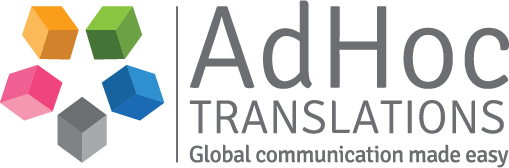             BRIEFING DEL PROYECTO: PLANTILLAPREGUNTASRESPUESTAS¿De qué tipo de texto se trata?(jurídico, médico, financiero, sitio web, etc.)¿Cuál es el propósito del texto?(informar, convencer, generar una acción)¿A quién va dirigido el texto?(empleados, clientes, etc.)¿Dónde y en qué contexto se utilizará el texto?(sitio web, publicación, presentación, etc.)¿Existen requisitos específicos en cuanto al uso de ciertos términos?(adjunte, si corresponde, una lista terminológica o una base de datos terminológica en formato TBX)¿Existen requisitos especiales en cuanto al estilo y al tono?(informal, formal, fácil de leer, etc.)¿Hay una guía de estilo que se debe respetar?¿Tiene preferencias o requisitos especiales en cuanto al diseño y al formato?(maquetación, leyendas que deben traducirse, un determinado formato que debe respetarse, etc.)¿Se adjunta material de referencia?(indique si hay ciertos requisitos específicos que se deben seguir)¿La traducción debe ser textual o libre?¿Se realizará una revisión interna posteriormente?¿Plazo de entrega deseado?(indique si el plazo es fijo o variable)¿A quién se debe enviar el proyecto una vez terminado?¿Existen requisitos especiales para la facturación?